国家検定制度　「着付け職種技能検定試験」の受検案内「１級着付け」「２級着付け」を実施します。着付技能検定全美連など、全国の着付関係８団体により設立された「一般社団法人全日本着付け技能センター」が、厚生労働大臣から「着付け職種技能検定」の指定機関として指定されました。この検定は、着付けに関する知識と技能を問うもので、他装業務に必要な着付け技能の内、基本的、一般的な技能のみを対象とするもので、芸術的な要素や、各流派の伝統・文化等の高度なものは含みません。学科試験と実技試験が行われ, 合格者には、「１級着付け技能士」又は「２級着付け技能士」の称号が付与されます。※受検されない方も勉強の為受講できます。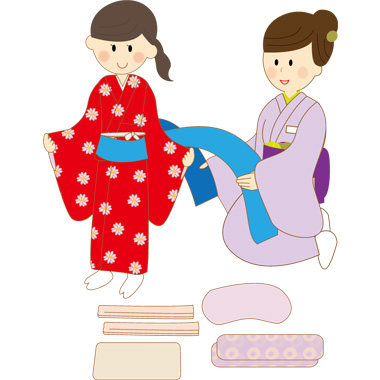 　【学科試験】　２０１９年６月１１日（火）８，９００円　【実技試験】　２０１９年９月～１２月　全国各地　　　　　　　　　岐阜県　平成３１年１１月　　日（予定）１級１８，５００円（学科試験合格者のみ）２級１６，７００円（学科試験合格者のみ）　【学科講習会】　２０１９年６月３日（月）１０，０００円（昼食代含む）岐阜県美容会館　【実技講習会】　８月５日（月）・９月９日（月）１１月１１日（月）１０時～１５時　　　　　　　　　「シティホテル美濃加茂」人数により「岐阜県美容会館」　岐阜県美濃加茂市太田町２５６５－１　ＪＲ東海美濃太田駅前　岐阜市沖ノ橋町３丁目３番地　　　　　　　　　組合員　１回　８，０００円（昼食代含む・モデルは別）　　　　　　　　　非組合員　１回２０，０００円（　　　　〃　　　　　　）【問い合わせ先】所属支部長又は岐阜県美容業生活衛生同業組合電話　０５８-２５４-０８６１　FAX　０５８-２５４-１３７７　　　　　　　　※　希望書を提出された方に学科試験申請書及び１級・２級実技試験までの手続き案内を送付します。・・・・・・・・・・・・・・・・・・・・・・・・・・・・・・・・・・・・・・・・・・ＦＡＸ０５８－２５４－１３７７　　　メールbiyou-gifu@arion.ocn.ne.jp郵送　〒500-8305　岐阜市沖ノ橋町3-3　岐阜県美容業生活衛生同業組合岐阜県美容組合　行　　　　　　　　　　　　　　　　　　締　切　　４月末日２０１９年度　１級・２級着付け職種技能検定　受検希望書支　　　部　　　名美　 容 　所 　名ふ　り　が　な氏　　　　　　名美　容　所　住　所〒日中連絡がとれる番号ＦＡＸ・メールＦＡＸ	メール実技試験のみ平成　　　年　　　月　　　　日　学科合格級１級　　・　　２級　　　　どちらかに〇をつけて下さい。